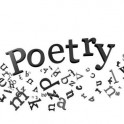 ACROSS THE BRIDGE/CENTRAL OTAGO NEWSPOETRY COMPETITION DETAILSTwo sections, school students and adultsNo restriction on themeMax 50 lines per poemMax 3 entries per personPoems typed in a word document, double line spacing. Size 14, Arial – unless the poem demands a different format eg shape poemA cover page showing your name, email address and postal address, and a short bioPoems may be previously published, but please state details of the publicationsThe winning poems will be announced at the Poetry Speakeasy at the Bannockburn Hotel on Saturday, 29 September.  The winners may either read their winning poems, or have them read by one of our judgesWinners will receive a cash prize, ($200 adults section; $100 students) and have their winning poems published in the Central Otago News.Entries may be submitted to jan@sequoiafinewares.co.nz (preferably) or posted to Jan Hawkins, 27a Miners Terrace, Bannockburn, RD2, Cromwell 9384.Entries close on 31 August 2018.